Table 1 Data sourcesTable 2 – Key actors and rolesTable 3 Backstage and frontstage practices observed during phases of change to strategy arrangement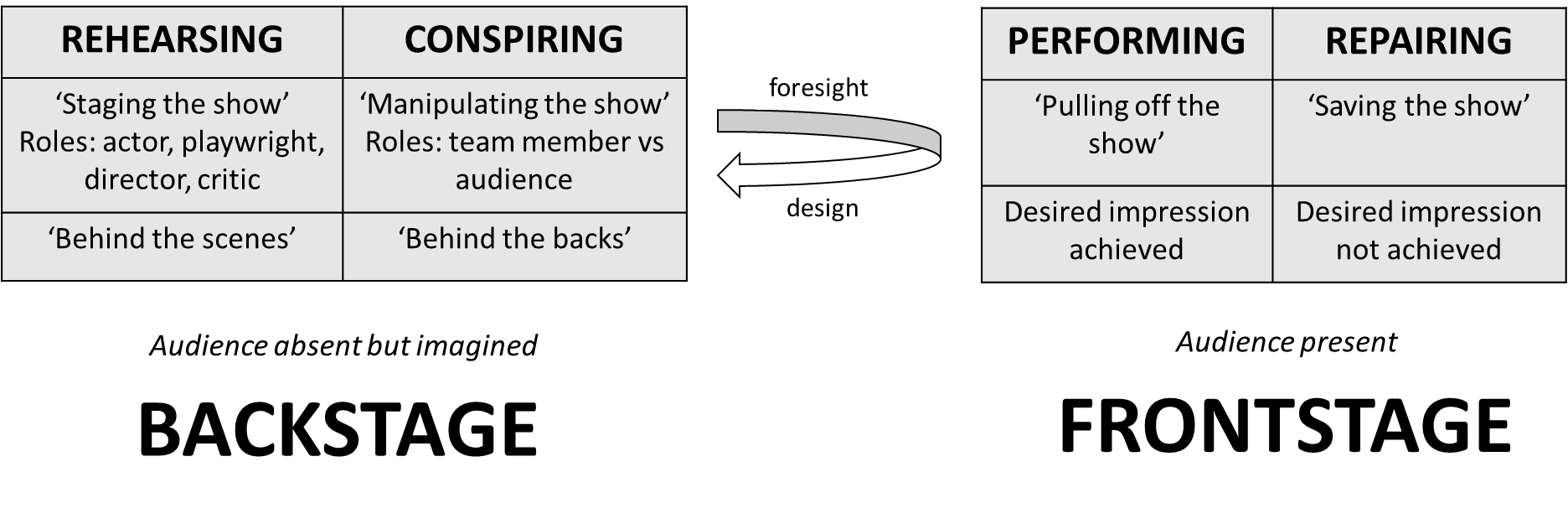 Figure 1 The Art of Stage-CraftDurationOther data collected (not included in article)Data analysed in this articlePhase 1: New strategy team proposed and approved6 monthsSemi-structured interviews with 51 interviews with Directors and Senior ManagersWork shadowing: 5-8 days in length of 2 managers and 1 directorCollection of documentsParticipant observation of informal & formal settingsTape recording of meeting of consultant with project sponsor to discuss the presentation of the research findingsTape recording of meeting of consultant and project sponsor and academic lead with Managing Director to present research findings and make recommendations for changePhases 2 & 3: Strategy team and consultant are called into question10 monthsSemi-structured interviews: 35 interviews with Directors and Senior ManagersCollection of documentsTape recordings of monthly strategy team meetings of middle managers (3-5 hours each)Tape recording of meeting of consultant with project sponsor and Managing Director to provide project update [“Showdown meeting”]Fieldnote of meeting between second researcher [Jeremy] and two Directors [“Espionage plot”]Phase 4: Strategy team is contested and disbanded2 monthsParticipant observation of informal & formal settingsTape recordings of last two strategy team meetings [“Final showdown”]PseudonymRoleBarryLead researcher and (unpaid) change consultantGilesProfessor of Marketing and academic project leadDerekManaging DirectorDanielCustomer Operations Director and company project sponsorJoan Customer Operations Manager (reporting to Daniel)JeremySecond researcher (doctoral student jointly funded by company) AndrewLogistics DirectorMarkSales DirectorAdamMarketing Director (promoted from Marketing Manager during Phase 2)NeilSales Manager (reporting to Mark)PhaseMain eventsBackstage PracticesFrontstage PracticesPhase 1The consultant and project sponsor present the findings of the research and propose a change to the strategy arrangement (a new cross-functional strategy team led by middle managers).Rehearsing of pitch for change by consultant and project sponsor Conspiring about research findings by consultant and project sponsorPerforming by consultant to Managing Director to secure approval for changePhase 2The new strategy team expand their remit, triggering censure and closer monitoring by the Managing Director.Rehearsing by middle managers in strategy team and consultantRehearsing (absence of) lack of foresight by consultant about Managing Director’s concerns about the activity of middle managersRepairing by consultant to Managing Director to secure continued existence of teamPhase 3Two senior managers become suspicious of the change consultant and seek to monitor his activity.Conspiring by two Directors against consultantConspiring by second researcher and consultantPerforming display of loyalty by second researcher to two DirectorsPhase 4The existence of the team is contested by the incoming Sales Director and the team is subsequently disbanded.Rehearsing (absence of) lack of foresight by consultant about Sales Director’s concerns regarding the strategy team(Failure of) repairing consultant was unable to allay Sales Director’s concerns about strategy team